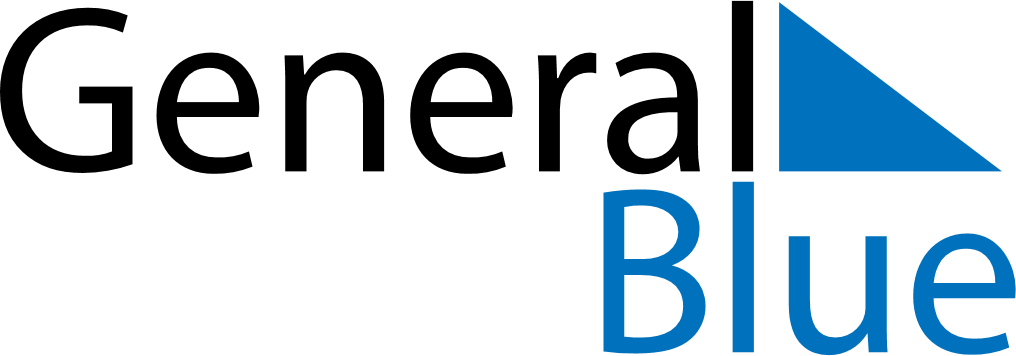 July 2029July 2029July 2029July 2029ArmeniaArmeniaArmeniaMondayTuesdayWednesdayThursdayFridaySaturdaySaturdaySunday123456778Constitution Day910111213141415161718192021212223242526272828293031